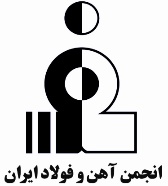 فرم مشخصاتتوجه: لطفاً به کلیه موارد بطور دقیق و روشن پاسخ دهید.کدملی:کدملی:کدملی:کدملی: نام خانوادگی:    نام خانوادگی:    نام خانوادگی:    نام خانوادگی:    نام خانوادگی:    نام خانوادگی:   نام: نام: وضعیت تأهل: وضعیت تأهل: وضعیت تأهل: وضعیت تأهل: محل تولد:محل تولد:محل تولد:محل تولد:محل تولد:محل تولد:تاریخ تولد:تاریخ تولد:دانشگاه اخذ آخرین مدرک:دانشگاه اخذ آخرین مدرک:دانشگاه اخذ آخرین مدرک:دانشگاه اخذ آخرین مدرک:رشته تحصیلی:  رشته تحصیلی:  رشته تحصیلی:  رشته تحصیلی:  رشته تحصیلی:  رشته تحصیلی:  آخرین مدرک تحصیلی:آخرین مدرک تحصیلی:آدرس ایمیل:آدرس ایمیل:آدرس ایمیل:آدرس ایمیل:آدرس ایمیل:آدرس ایمیل:معدل کل:  معدل کل:  معدل کل:  معدل کل:  سال اخذ آخرین مدرک:سال اخذ آخرین مدرک:آدرس محل سکونت:آدرس محل سکونت:آدرس محل سکونت:آدرس محل سکونت:آدرس محل سکونت:آدرس محل سکونت:آدرس محل سکونت:آدرس محل سکونت:آدرس محل سکونت:آدرس محل سکونت:تلفن همراه:تلفن همراه:حداکثر سه مورد از آخرین شغل‌ها:حداکثر سه مورد از آخرین شغل‌ها:حداکثر سه مورد از آخرین شغل‌ها:حداکثر سه مورد از آخرین شغل‌ها:حداکثر سه مورد از آخرین شغل‌ها:حداکثر سه مورد از آخرین شغل‌ها:حداکثر سه مورد از آخرین شغل‌ها:حداکثر سه مورد از آخرین شغل‌ها:حداکثر سه مورد از آخرین شغل‌ها:حداکثر سه مورد از آخرین شغل‌ها:حداکثر سه مورد از آخرین شغل‌ها:حداکثر سه مورد از آخرین شغل‌ها:مدت اشتغال (تاریخ شروع و پایان کار)مدت اشتغال (تاریخ شروع و پایان کار)عنوان شغلعنوان شغلعنوان شغلعنوان شغلعنوان شغلعنوان شغلعنوان شغلمحل کارمحل کارمحل کارکلیه تخصص‌ها و میزان آشنایی با آنها را وارد نمایید. کلیه تخصص‌ها و میزان آشنایی با آنها را وارد نمایید. کلیه تخصص‌ها و میزان آشنایی با آنها را وارد نمایید. کلیه تخصص‌ها و میزان آشنایی با آنها را وارد نمایید. کلیه تخصص‌ها و میزان آشنایی با آنها را وارد نمایید. کلیه تخصص‌ها و میزان آشنایی با آنها را وارد نمایید. کلیه تخصص‌ها و میزان آشنایی با آنها را وارد نمایید. کلیه تخصص‌ها و میزان آشنایی با آنها را وارد نمایید. کلیه تخصص‌ها و میزان آشنایی با آنها را وارد نمایید. کلیه تخصص‌ها و میزان آشنایی با آنها را وارد نمایید. کلیه تخصص‌ها و میزان آشنایی با آنها را وارد نمایید. کلیه تخصص‌ها و میزان آشنایی با آنها را وارد نمایید. مدت آموزشمیزان آشناییمیزان آشناییمیزان آشناییمیزان آشناییمیزان آشناییمیزان آشناییمیزان آشناییمیزان آشناییمیزان آشناییمیزان آشنایینوع تخصصمدت آموزشعالیعالیخیلی خوبخیلی خوبخوبخوبمتوسطضعیفضعیفضعیفنوع تخصصPhotoshopIndesignIllustratorOfficeصحت کلیه موارد فوق مورد تأیید اینجانب ...........................................می باشد.             امضاء: تاریخ: ........................................................صحت کلیه موارد فوق مورد تأیید اینجانب ...........................................می باشد.             امضاء: تاریخ: ........................................................صحت کلیه موارد فوق مورد تأیید اینجانب ...........................................می باشد.             امضاء: تاریخ: ........................................................صحت کلیه موارد فوق مورد تأیید اینجانب ...........................................می باشد.             امضاء: تاریخ: ........................................................صحت کلیه موارد فوق مورد تأیید اینجانب ...........................................می باشد.             امضاء: تاریخ: ........................................................صحت کلیه موارد فوق مورد تأیید اینجانب ...........................................می باشد.             امضاء: تاریخ: ........................................................صحت کلیه موارد فوق مورد تأیید اینجانب ...........................................می باشد.             امضاء: تاریخ: ........................................................صحت کلیه موارد فوق مورد تأیید اینجانب ...........................................می باشد.             امضاء: تاریخ: ........................................................صحت کلیه موارد فوق مورد تأیید اینجانب ...........................................می باشد.             امضاء: تاریخ: ........................................................صحت کلیه موارد فوق مورد تأیید اینجانب ...........................................می باشد.             امضاء: تاریخ: ........................................................صحت کلیه موارد فوق مورد تأیید اینجانب ...........................................می باشد.             امضاء: تاریخ: ........................................................صحت کلیه موارد فوق مورد تأیید اینجانب ...........................................می باشد.             امضاء: تاریخ: ................................................................................................................................................................................................................................................................................................................................................................................................................................................................................................................................................................................................................................................................................................... نام و امضاء: .............................................................................................................................................................................................................................................................................................................................................................................................................................................................................................................................................................................................................................................................................. نام و امضاء: .............................................................................................................................................................................................................................................................................................................................................................................................................................................................................................................................................................................................................................................................................. نام و امضاء: .............................................................................................................................................................................................................................................................................................................................................................................................................................................................................................................................................................................................................................................................................. نام و امضاء: .............................................................................................................................................................................................................................................................................................................................................................................................................................................................................................................................................................................................................................................................................. نام و امضاء: .............................................................................................................................................................................................................................................................................................................................................................................................................................................................................................................................................................................................................................................................................. نام و امضاء: .............................................................................................................................................................................................................................................................................................................................................................................................................................................................................................................................................................................................................................................................................. نام و امضاء: .............................................................................................................................................................................................................................................................................................................................................................................................................................................................................................................................................................................................................................................................................. نام و امضاء: .............................................................................................................................................................................................................................................................................................................................................................................................................................................................................................................................................................................................................................................................................. نام و امضاء: .............................................................................................................................................................................................................................................................................................................................................................................................................................................................................................................................................................................................................................................................................. نام و امضاء: .............................................................................................................................................................................................................................................................................................................................................................................................................................................................................................................................................................................................................................................................................. نام و امضاء: .............................................................................................................................................................................................................................................................................................................................................................................................................................................................................................................................................................................................................................................................................. نام و امضاء: ...................................